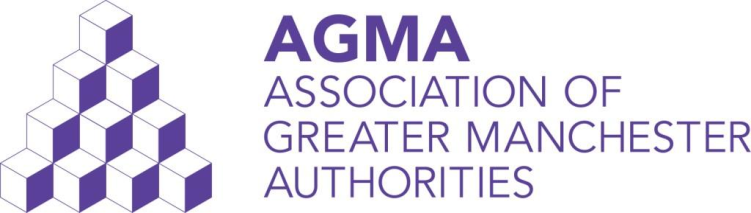 GMCA Social Value PolicyNovember 2014Social Value Policy and Framework for the GMCA PurposeThis policy sets out the legal context for social value and the six social value objectives that Greater Manchester Combined Authority (GMCA) have agreed to deliver through commissioning and procurement activities.The framework sets out the expected outcomes for each objective and provides examples of how suppliers could contribute towards these outcomes. The Case Study section of the framework is being developed and will provide social value examples from within and outside of the Greater Manchester area.   Background and ScopeThe Public Services (Social Value) Act 2012 came into force on 31st January 2013. It is now a legal obligation for local authorities and other public bodies to consider the social good that could come from the procurement of services before they embark upon it. The aim of the Act is not to alter the commissioning and procurement processes, but to ensure that as part of these processes, councils give consideration to the wider impact of the service’s delivery. It allows local authorities to, for example, choose a supplier under a tendering process who not only provides the most economically advantageous service, but one which goes beyond the basic contract terms and secures wider benefits for the community. It could be argued that this type of approach was adopted as good practice across Greater Manchester authorities before the Act came into force. However, together the Act and this policy provide an opportunity to deliver a cohesive yet flexible and innovative approach to generating social value through public procurement.The statutory requirements of the Public Services (Social Value) Act 2012 only apply to public service contracts above EU threshold. However, in order to incorporate the good practice associated with social value into mainstream commissioning and procurement practice, it is the intention of GMCA to embed this policy and framework within all commissioning and procurement activity wherever proportionate and practicable. This policy statement sets out the GMCA’s aims in this regard. In particular it seeks to:Set out a definition of social value for Greater ManchesterSets out the policy context for social value in Greater ManchesterSet out the priority policy objectivesSets out a Greater Manchester Social Value Framework Defining Social ValueThe Public Services (Social Value) Act 2012 does not define what is meant by ‘social value’. Therefore, the GMCA will adopt the definition of social value as set out by the Sustainable Procurement Taskforce. Social Value is defined as:A process whereby organisations meet their needs for good, services, works and utilities in a way that achieves value for money on a whole life basis in terms of generating benefits not only to the organisation, but also to society and economy, whilst minimising damage to the environment.  Greater  ContextThe Greater  Strategy 2013-20 – ‘Better Together’ sets the overarching strategic framework for this policy.The strategy recognises that despite the recession, Greater Manchester’s economy has been shown to be more robust than most of the rest of the  economy. Greater  generates £48 billion GVA; a 4% share of the national economy. However, given the size of the Greater Manchester economy, it is recognised that we should be achieving more. The Strategy outlines that we are currently a ‘cost centre’ for the , requiring £22 billion of public spending but only generating £17 billion in taxes. The aspiration is for Greater Manchester to close and then eliminate the £5 billion deficit to become a net contributor to the national economy.This Public Service Reform agenda sets out a collaborative and ambitious programme with two linked aims:To re-design public services to build the independence and self-reliance of Greater Manchester’s residents; andTo collaboratively invest in public service interventions to help all Greater Manchester partners sustainably reduce demand for their services.These reforms are expressly designed to encourage families, individuals and communities to lead more productive and fulfilling lives. This Social Value Policy, the framework that supports it and the social value activities that it generates will form a key element in the delivery of Public Sector Reform. Social Value ObjectivesThe following objectives have been agreed by GMCA and reflect the definition of social value (set out in Section 3):Promote employment and economic sustainability – tackle unemployment and facilitate the development of skillsRaise the living standards of local residents – working towards living wage, maximise employee access to entitlements such as childcare and encourage suppliers to source labour from within Greater ManchesterPromote participation and citizen engagement – encourage resident participation and promote active citizenshipBuild the capacity and sustainability of the voluntary and community sector– practical support for local voluntary and community groupsPromote equity and fairness – target effort towards those in the greatest need or facing the greatest disadvantage and tackle deprivation across the boroughPromote environmental sustainability – reduce wastage, limit energy consumption and procure materials from sustainable sources Social Value FrameworkVersionDateSummary of ChangesIssued 1.0Nov 2014Version approved by GMCA – 28th November 2014PRSObjectiveOutcomes: What are we trying to achieve?What could this mean for suppliers?What could they deliver (Examples Only – this is NOT and exhaustive list)Case Studies  / the art of the possible – ideas to initiate discussions / innovationsPromote Employment & Economic SustainabilityOutcome 1: More local people in workCreate x number of new jobs in the local economyCreate x number of traineeships (including apprenticeships) for local residentsProvide x number of days of meaningful work experience for local residentsSupport x number of people back to work by providing career mentoring for job clubs, including mock interviews, CV advice, and careers guidanceSupporting young people into work by delivering employability support (e.g. CV advice, mock interviews, careers guidance) to x number of school and college studentsEmploy x number of ex-offenders (or other group of people who typically face additional challenges in competing in the labour marketPromote Employment & Economic SustainabilityOutcome 2: Thriving local businessesSupport x number of new business start-ups by running practical workshops with enterprise clubsSupport the local economy by spending x% of total expenditure in the local supply chain - this could be measured with tools such as LM3Support the local supply chain by spending x% of total expenditure in a xx-mile radius of / within Greater ManchesterPromote Employment & Economic SustainabilityOutcome 3: Responsible businesses that do their bit for the local communityAttract £x worth of inward investment into the boroughSecure positive profile for the Greater Manchester through x number of positive stories in the national mediaSupport the Fairtrade status by ensuring that x% of food products in the supply-chain is FairtradeSecure £x-worth of investment in, or in-kind contributions to, fuel poverty initiatives in Greater ManchesterRaise the living standard of local residentsOutcome 4: A Local workforce which is fairly paid and positively supported by employersWork towards paying staff the Living WageIncrease rates of pay for lowest-paid staff by x%Improve the skills levels of existing staff by training x% of the workforce to Level 2/3/4 (for example)Reduce average sickness absence by x% through an improved health, wellbeing and support package for staffIdentify all staff who are carers and ensure flexible working practices are implemented to support these responsibilities within x weeks of contract start datePromote Participation and Citizen EngagementOutcome 5: Individuals and communities enabled and supported to help themselvesx% of service users supported to self-helpCoordinate and run a befriending scheme to reduce social isolation (and thus prevent the consequences of social isolation) for x number of older people Build capacity and sustainability of the Voluntary and Community SectorOutcome 6: An effective and resilient third sectorContribute x number of hours of business planning support / financial advice / legal advice / HR advice to community and voluntary organisations through an Employer-Supported Volunteering schemeProvide facilities for use by community and voluntary organisations for x number of hours per yearWork with community and voluntary organisations to create x number of new volunteering opportunities in the Greater ManchesterSupport local third sector organisations through the supply chain by spending x% of total expenditure with community and voluntary sector providers based in Greater ManchesterPromote Equity and FairnessOutcome 7: A reduction in poverty, health and education inequalities. •	Work towards paying staff the Living Wage•	Increase rates of pay for lowest-paid staff by x%•	Reduce average sickness absence by x% through an improved health, wellbeing and support package for staff•	Identify all staff who are carers and ensure flexible working practices are implemented to support these responsibilities within x weeks of contract start date•	Supporting young people into work by delivering employability support (e.g. CV advice, mock interviews, careers guidance) to x number of school and college studentsPromote Equity and FairnessOutcome 8: Acute problems are avoided and costs are reduced by investing in prevention.x% overall spend disinvested from acute interventions and reinvested in preventionSupport prevention by running education and publicity campaigns with specific targets (e.g. support x number of staff / residents / service users to stop smoking / increase their physical activity / access money advice)Promote Environmental SustainabilityOutcome 8: We are protecting our physical environment and contributing to climate change reduction.Reduce the amount of waste generated by x% compared to previous contractReduce the amount of waste sent to landfill by x% compared to previous contractReduce carbon emissions by x% per yearReduce overall energy consumption / water consumption by x% per yearIncrease the use of renewable energy / community generated renewable energy as a proportion of total energy consumption by x% over the lifetime of the contract (without increasing overall energy consumption)Support x number of households to better manage their energy demands through improvements in the fabric of their homes, bringing them out of fuel poverty and contributing to climate change goals